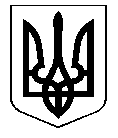               УКРАЇНАКОСТЯНТИНІВСЬКА МІСЬКА РАДАР І Ш Е Н Н Я29.11.2018 № 6/89-1700						м. КостянтинівкаКеруючись статтею 26, частинами 1-3, 5 статті 59 Закону України від 21.05.1997 №280/97-ВР «Про місцеве самоврядування в Україні» (зі змінами), статтею 6 Цивільного кодексу України від 16.01.2003№435-IV (зі змінами), рішенням міської ради від 01.12.2005 № 4/32-676 «Про оренду землі під вбудованими приміщеннями», розглянувши звернення юридичних і фізичних осіб, міська радаВИРІШИЛА:1. Поновити договір оренди землі на частину земельної ділянки під вбудованим приміщенням строком на 5 років:1.1.Договір оренди землі від 12.12.2013 № 631 з товариством з обмеженою відповідальністю «Торгова мережа «Фаворит», ЄДРПОУ ХХХХХ, площею 0,07211 га для обслуговування нежитлового вбудовано-прибудованого приміщення по вул. Соборності, 44.Ставку орендної плати встановити у розмірі 10% від нормативної грошової оцінки.1.2.Договір оренди землі від 21.10.2013 № 622 з Нубарянц Ганною Борисівною, ідентиф. № ХХХХХ, площею 0,001357 га для обслуговування магазину по вул. О.Нєвського, 18/17.Ставку орендної плати встановити у розмірі 10% від нормативної грошової оцінки.1.3.Договір оренди землі від 30.12.2013 № 635 з Рябіченком Сергієм Миколайовичем, ідентиф. № ХХХХХ, площею 0,005821 га для обслуговування нежилого приміщення по пр. Ломоносова, 134а.Ставку орендної плати встановити у розмірі 5% від нормативної грошової оцінки.1.4.Договір оренди землі від 27.05.2013 № 605 з Андрєєвою Валентиною Олексіївною, ідентиф. № ХХХХХ, площею 0,010152 га для обслуговування магазину по                     вул. Олекси Тихого, 254.Ставку орендної плати встановити у розмірі 10% від нормативної грошової оцінки.	2. Зобов’язати юридичних та фізичних осіб, перерахованих у пункті 1, в двомісячний строк укласти додаткові угоди до договорів оренди.	  3.У випадку несвоєчасного виконання землекористувачами пункту 2 рішення відносно них вважається недійсним.	  4.Організаційне виконання цього рішення покласти на начальника управління комунального господарства Заварзіна Д.Г.Контроль за виконанням рішення покласти на заступника міського голови Василенка В.В. і постійні комісії міської ради з питань містобудування, житлово-комунального господарства, зв'язку та земельних ресурсів (Науменко) та з питань економічної політики, бюджету та фінансів, цін, питань приватизації (Резниченко).Міський голова		С.Д. ДавидовПро розірвання договорів оренди та надання в оренду земельних ділянок для обслуговування вбудованих приміщень 